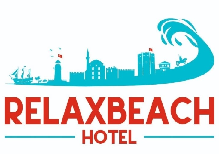 ALL -  İNCLUSİVE CONCEPTThe e-mail of hotel ; info@relaxbeachhotel.comYour feedback is very important to us.. www.holidaycheck.dBreakfast            : 07:30 / 09:00                                                                                             WİFİ  İNTERNET   Late Breakfast   : 09:00 / 10:00                                                                                             User Name :  relaxLunch                  : 12:30 / 14:00                                                                                             Password    :  alanyaSnack                  : 14:00 / 16:00Coffee Break     : 16:00 / 17:00Dinner                :  19:00-21:00   Beverage service* All kinds of local non-alcoholic soft drinks* Kinds of local alcoholic beverages (beer-raki-votka-chin-wine)* From 10:00 to 23:00 all drinks are provided free of charge.  Activities (to be paid)* Safe: ( PerDay 2€ ) * Hairdresser, market, massage, sauna, doctor, laundry* Drinks on the beach extra Money / Umbrella and chaise longue FreeC/OUT ROOM: 12:00                          C / IN  ROOM : 14:00It is forbidden to bring food and beverage to the beach and the rooms.Towels in the rooms are only for usage ın the rooms, ıt is forbidden to carry them to beach neither swimming pool. For the beach and pool, you can get towels at the reception.Reception works 24 hours. If you have a problem, you can call to reception . Telefonnumber : 0If you want to buy a tour, you buy only from your own tourguide because it is important for your safety.Don't leave your valuables in the room. The hotel don't take responsibility when it is lost because there are safes in your rooms for valuables.You can rent from reception.